Chapter 1:Predictions: The boys will be on the island for a least a year.Jack is eventually going to lead the group.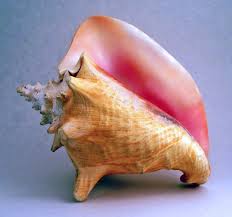 Images: 				This is what the group’s pink conch looked 						like.					This is what I imagine Piggy looked like.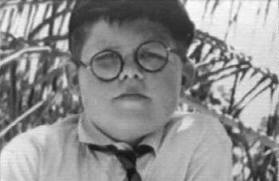 Clarify: Ralph and Piggy are stuck on an island without any adults.Ralph was voted to be in charge of the group.Questions: How long will the boys be on the island?Will all the boys survive on the island?Connections: I have read stories about people who were stranded on an island.I have seen and blew into a conch shell before.Summary: After their plane was bombed mistakenly, a plane full of boys crashed into an island. Piggy found a conch shell, which Ralph used to call all of the boys to a meeting spot. Young boys arrived and Ralph led the discussion of what they were going to do on the island. The boys choose Ralph to be the leader of the group. Finally, Jack, Ralph, and Simon went exploring and found that they were all alone on the island.Chapter 2:Predictions: The large snake will kill one of the boys.Piggy will continue to be the least respected of the group.Images:				This is what the signal fire looked like while 						spreading through the trees.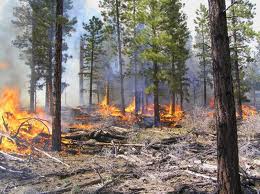 					I picture the large snake the boy was talking 					about.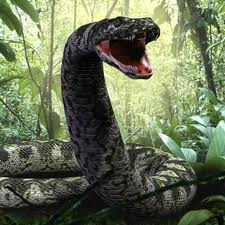 Clarify: The boy who talked about the snake is missing.There is a possibility of a large snake being on the island.Questions: Will the boys continue to live peacefully on the island?Is Jack going to replace the Ralph as the leader of the group sometime in the novel?Use: I have seen pictures of fire spreading and killing trees.I know how to start a fire by using glasses to magnify the sunlight.Summary: Ralph explained to the group that however holds the shell has the right to speak without being interrupted. A small boy spoke up and told Ralph there was a large snake on the island, Ralph told him there were no snakes on the island and that he was dreaming. The boys had an idea to make a signal fire to attract any ships that were passing by. The boys used Piggy’s glasses to start the fire which spread rapidly through the island trees. The chapter ended with Piggy telling the group the little boy with the birthmark was missing.